Your recent request for information is replicated below, together with our response.I am requesting information on the detective bureau’s that exist in Police Scotland. I would like to know what specialist detective units are in G Division and E Division respectively. I.E. how many units? Where are they based? (G or E) and what they investigate I.E. Homicide, sex crimes etc. There are no ‘Detective Bureaus’ within Police Scotland. As such, in terms of Section 17 of the Freedom of Information (Scotland) Act 2002, this represents a notice that the information you seek is not held by Police Scotland.To be of some assistance, the ‘Specialist Crime Division’ web page on our website provides a breakdown of Departments in which Detectives operate:- Specialist Crime Division - Police ScotlandPolice Officer numbers are publicly available via the following link:- Police Scotland Officer Numbers - Police ScotlandIf you require any further assistance please contact us quoting the reference above.You can request a review of this response within the next 40 working days by email or by letter (Information Management - FOI, Police Scotland, Clyde Gateway, 2 French Street, Dalmarnock, G40 4EH).  Requests must include the reason for your dissatisfaction.If you remain dissatisfied following our review response, you can appeal to the Office of the Scottish Information Commissioner (OSIC) within 6 months - online, by email or by letter (OSIC, Kinburn Castle, Doubledykes Road, St Andrews, KY16 9DS).Following an OSIC appeal, you can appeal to the Court of Session on a point of law only. This response will be added to our Disclosure Log in seven days' time.Every effort has been taken to ensure our response is as accessible as possible. If you require this response to be provided in an alternative format, please let us know.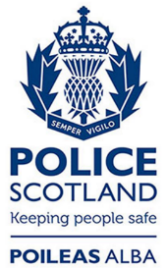 Freedom of Information ResponseOur reference:  FOI 23-0955Responded to:  28th April 2023